Historyjka  z emocją by Anna Odrowąż-RygułaCzas trwania zajęć od 15-30 minutCele ogólne:- samodzielne tworzenie krótkich wypowiedzi- rozwijanie słownictwa ucznia- odgadywanie emocjiCele szczegółowe:- rozwijanie kreatywności ucznia-  stymulowanie wyobraźni ucznia- przełamywanie barier przed spontanicznym mówieniem- doskonalenie umiejętności prezentowania własnego zdania- doskonalenie umiejętności wystąpień publicznychMetody, formy i aktywności:- praca indywidualna ucznia- dyskusja w grupach zadaniowychMateriały i pomoce dydaktyczne:-  zestawy kości Story Cubes- Kostka z emocjami- kartka, kredki, flamastry, gumka, kostki- LINK DO KOSTEK: https://pl.aliexpress.com/wholesale?catId=0&initiative_id=&SearchText=STORY+CUBE- LINK JAK sześcian: https://www.youtube.com/watch?v=eEMwQc758yE- Link do filmiku na temat zajęć: https://youtu.be/zCLFn28-ai0- Zdjęcia do wydruku  wycięciaPrzebieg zajęć:Mała aktywność dzieci, piosenka głowa, ramiona kolana pięty….Zapoznanie się z dziećmi- każde dziecko mówi swoje imię i jak się dziś czujePrezentacja kości Story Cubes, krótka informacja o zasadachPrezentacja kostki z emocjami Dzieci rzucają dużą kostkę i losują sobie obrazek z emocją, następnie wyrzucają kostki aby utworzyć opowiadanie z wylosowanych symboli i zawrzeć w nich wylosowaną emocję. Ważne jest pobudzenie wyobraźni i odgadnięcie jaką emocję przedstawia kostka. Praca może odbywać się w grupach, lub indywidualnie. Dzieci mogą zaprezentować swoje opowiadanie w postaci rysunkuNa koniec otrzymują kostki na których mogą narysować minkę, emocję, lub przedmiot który sprawia im radość, kostkę mogą zawiesić sobie na ręce jako ,,amulet’’ 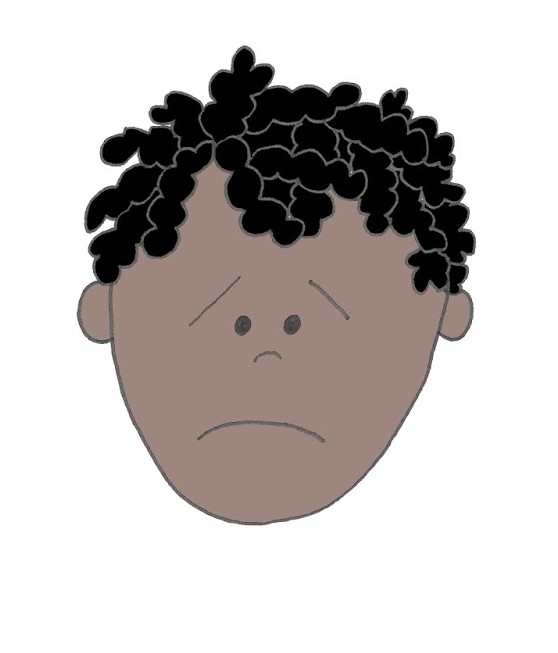 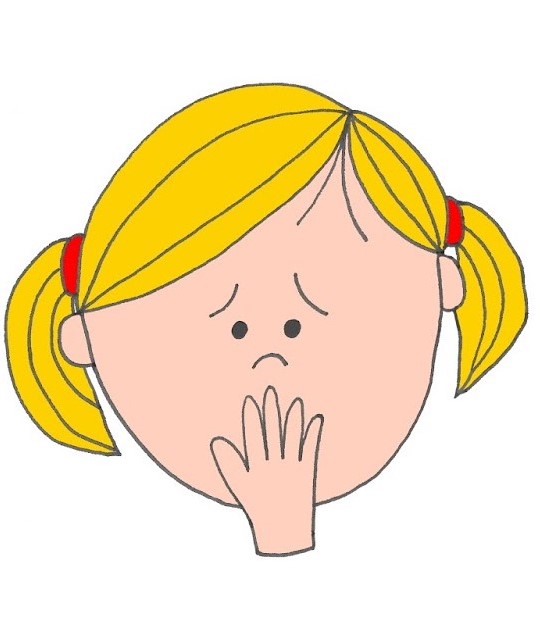 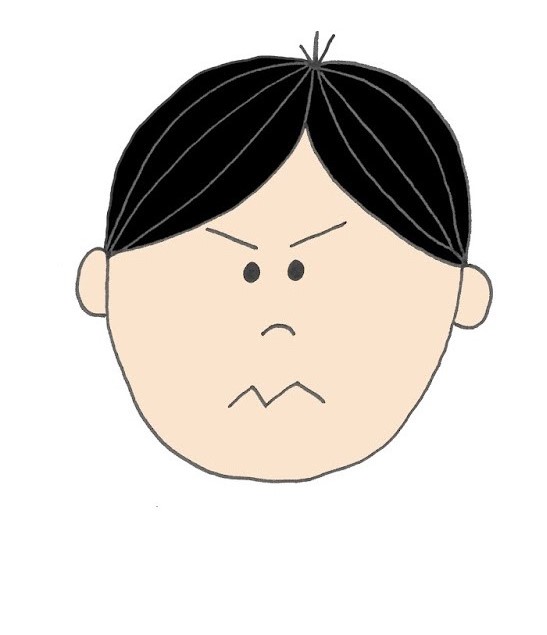 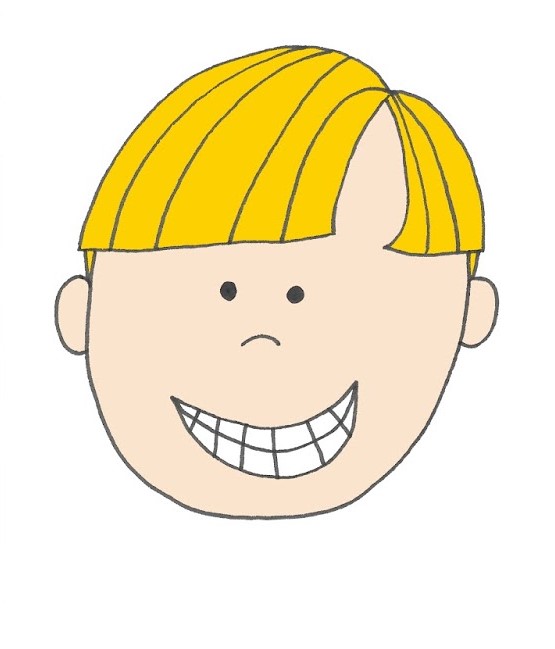 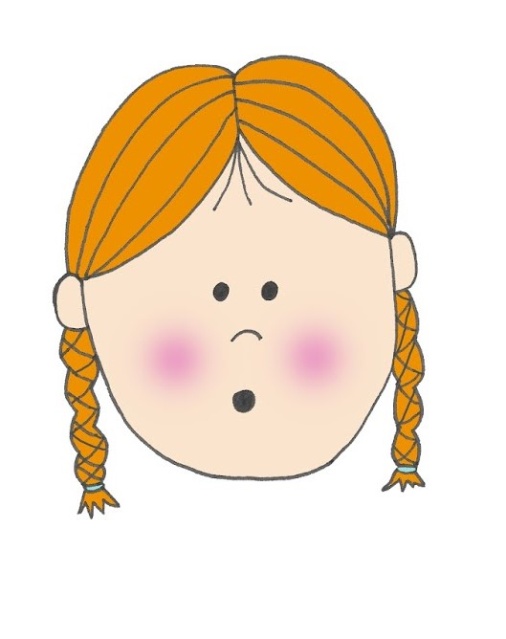 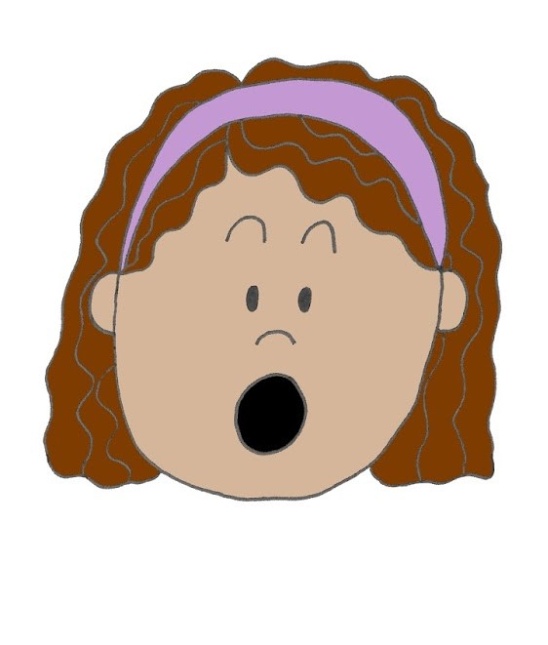 